Tinikling Quiz(_____/22 points)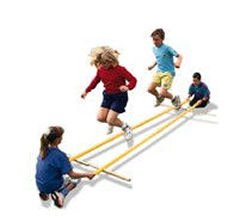 Where does Tinikling originate from? (1point) ___Philippines___How many counts is each step? (1point)  __8 counts___How many people does it take to do a routine? (minimum) (1point) __3 people__The word Tinikling comes from what type of animal? (3 points) __Bird___Why? There were traps in the fields that the birds would run through and in order not to get caught they would have to get in and out quickly.The correct movement pattern of the poles are: (1 point)Slap, Slap, ClapSlap, Tap, SlapClap, Clap, SlapSlap, Clap, SlapThe poles should be on my ____Right_ side when I begin the basic step. (1 point)The ____Straddle Half jump turn___ is when you start with the poles on your right side. I jump in poles with both feet twice and then Jump and ½ turn with both feet outside of the poles. I then jump with both feet outside poles twice, and then jump and ½ turn with both feet outside poles.  (1 point)Name the other Four steps and explain which side the poles should be on and how to perform the step. (8 points)__Basic: Poles start on right side. You go in with the right foot, in with the left foot, out with the right, then lift left. Back in with left, in with right, out with left lift right.____Straddle Jump: Poles start on right side. You jump with both feet inside of poles twice, then straddle jump out (one foot on each side of pole) Then jump with both feet out of poles twice then jump to other side (poles should be on your left)_____Crossover: Poles start on right side. Step in right, cross over step out left, lift right, step out with right. Step in right cross back left, lift right, step right. ______Hop on one foot: Hop forward on right between poles twice, hop out on left, hop backward on right inside of poles twice, hop out on left. __What’s the minimum amount of people you would need to perform the 4 stick tinikling? (1 point)  ___5__Create a dance routine consisting of at least 32 counts (4 points)___Must include at least 4 different steps and then repeat for entire song. ____________________________________________________________________________________________________________________________________________________________________________________________________________________________________________________________________________________________